Seita Agreement Fall 2022/Spring 2023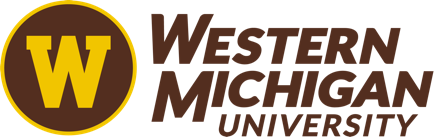 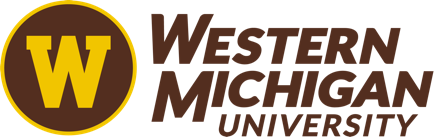 Student’s ResponsibilitiesIn accepting admission to Western Michigan University as a Seita Scholar, I understand the Seita Scholars Program is designed to promote academic success and foster a smooth transition from high school/foster care to college and through college graduation.  I also understand that in signing this agreement, I assume responsibility for taking steps necessary to ensure my success. Ensuring my success includes, but is not limited to, completing assignments, attending classes, and meeting with my campus coach.  My engagement with education refers to the degree of attention, curiosity, interest, optimism, and passion that I show when I am learning or being taught.By accepting the Seita Scholarship, I understand that in addition to all rules and expectations that apply to Western Michigan University students, I also must adhere to the following, in order to remain eligible for the Seita Scholarship (please initial next to each statement):_________I agree to participate in the Seita Scholars Program, which includes meeting regularly with a Campus Coach. First year students and/or students on academic recovery plans are required to meet with their campus coach weekly. All other students are required to meet a minimum of two times per month with their campus coach.  I will refine and employ the life skills of follow through, social accountability, checking in and checking back in a timely manner. _________I agree to complete/update my benchmark goals with my Campus Coach each year and we will review together regularly. _________I agree to live in WMU campus housing throughout my enrollment at WMU (e.g., student residence halls or university apartments). If I choose to live off campus, or am suspended from Residence Life, then I understand that I will have to forfeit my scholarship._________I agree to maintain full time status while enrolled at WMU. During fall and spring semesters the minimum completion for each semester is 12 credit hours (maximum of 15); during summer sessions full time status is 6 credit hours (maximum of 7).________I agree to adhere to standards for satisfactory academic progress as defined by Western Michigan University.________I agree to complete an academic graduation plan by the end of my first semester at WMU and ensure it stays current.  I will ensure the graduation plan is revised, as necessary prior to registering for courses if I withdraw from a class, don’t pass a class, change my major, etc.________I agree to maintain a WMU meal plan in fall and spring semesters of my freshman year.________I agree to NOT participate in pledging for a sorority or fraternity during my first year, or if I am NOT in good academic standing.________I agree to check my WMU email regularly ensuring I am informed and responsive to WMU related business, and developing my professional skills. ________I agree to monitor my WMU account and pay it off before registration opens for the next semester; or before I graduate if in my last semester. ________I agree to refrain from obtaining employment off campus during my first semester at WMU, or if I am NOT in good academic standing.   ________I agree to enroll in and complete the Seita Scholars section of the First Year Seminar course during my first fall semester.________I agree to complete an exit survey just prior to graduating from WMU. I understand that the purpose of the survey is to assist with future program development across life domains to ensure successful transitions to college and career.________I understand that if I become disengaged (not meeting or missing meetings with my campus coach, non-responsive to check ins, not attending class, etc.), and/or my graduation plan is not current there may be a hold placed on my scholarship for the following semester.  Additionally, disengagement may result in a goal setting meeting that will include the program director.Seita Scholars Program’s Responsibilities________The Seita Scholars Program will provide scholarship funds up to 5 academic years for students who come to WMU with 0 to 25 college credits4 academic years for students who come to WMU with 26 to 55 college credits 3 academic years for students who come to WMU with 56 to 87 college credits2 academic years for students who come to WMU with 88 or more college credits…as long as the student maintains satisfactory academic progress. Students may appeal to the Seita Scholars Director to go beyond standard years of eligibility, if they maintain satisfactory academic progress.Extension for the purpose of double major (or 2nd bachelor degree) will not be approved.________The Seita Scholars Program will provide Campus Coach support and monitor my academic progress during my academic career at Western Michigan University.  This includes arranging for requests for progress reports to my instructors at mid-term each Fall and Spring, and will share with me the results upon my request.________The Seita Scholars Program, will always ask my permission prior to sharing information related to my academic progress during my college career at Western Michigan University with my caseworker, guardians, or other supportive adult(s).  ________The Seita Scholars Program will work with the Kalamazoo Department of Health & Human Services in an effort to maximize use of state and local supports available to me based on my foster care status.________The Seita Scholars Program will invite feedback and participation from me about issues and obstacles to higher education faced by foster youth.________The Seita Scholars Program will invite me to participate in hiring program staff and community engagement presentations.________The Seita Scholars Program unwaveringly participates in the quest for equality, social justice and well-being for all.Acceptance and AuthorizationI, ______________________________, have read and understand all parts of this contract and agree to be admitted as a Seita Scholar under the stipulations set forth by the Seita Scholars Program. In addition, in compliance with the Family Educational Rights and Privacy Act of 1974, I permit my caseworker and/or guardians to review with the Seita Program staff my academic record and any other information, as needed, related to my academic progress at Western Michigan University during my academic career. I understand I will be made aware of communication between my caseworker and/or guardians and Seita staff.I understand that my grades and participation in the Seita Scholars Program will be reviewed at the conclusion of every semester. If I have met the conditions of this agreement and of the University’s standards for academic progress and behavior, my scholarship may be renewed. I am aware that if I fail to comply with the conditions set forth in this agreement, I will jeopardize my continued eligibility for this scholarship.______________________________________________	___________________Student Signature								DateI have read and understand all parts of this agreement. I agree and support the above named student’s admission to Western Michigan University as a Seita Scholar.______________________________________________	___________________Caseworker Signature & Contact Number				DateIf you have any questions about the Seita Scholars Program Student Agreement, please contact: Ronicka Hamilton, DirectorSeita Scholars Program269-387-8346Please return this completed agreement to the address below, within 2 weeks of receipt of these documents.Seita Scholars ProgramWestern Michigan University1903 W. Michigan AvenueKalamazoo, MI 49008-5302Fax: 269-387-8360Updated March 22, 2021